revised ADDENDUM TO 
New Method to Guarantee Minimum Distance between Varieties in Measured Quantitative Characteristics for Distinctness and harmonization between upov membersDocument prepared by the Office of the UnionDisclaimer:  this document does not represent UPOV policies or guidanceThe Annex to this document contains a copy of a presentation on “New method to guarantee minimum distance between varieties in measured quantitative characteristics for distinctness and harmonization between UPOV members”, prepared by an expert from the Republic of Korea that was made at the forty-sixth session of the Technical Working Party for Agricultural Crops (TWA).[Annex follows]TWA/46/6 Add. Rev.ANNEXNEW METHOD TO GUARANTEE MINIMUM DISTANCE BETWEEN VARIETIES IN 
MEASURED QUANTITATIVE CHARACTERISTICS FOR DISTINCTNESS AND HARMONIZATION BETWEEN UPOV MEMBERS”Presentation prepared by an expert from the Republic of Korea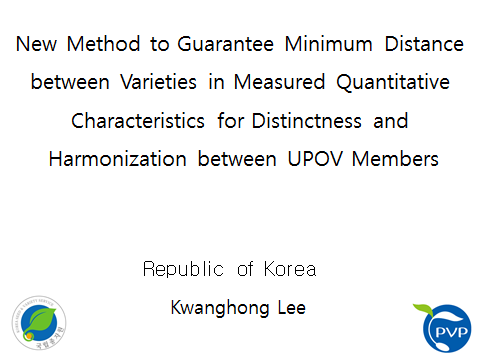 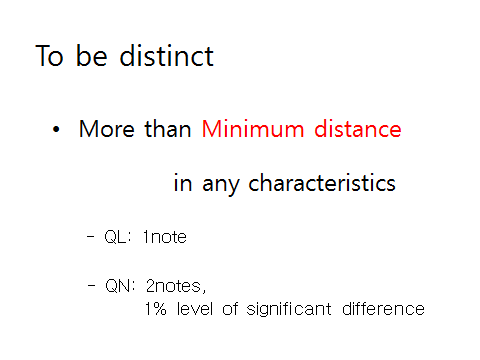 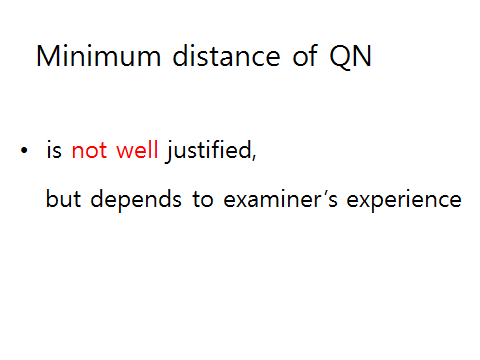 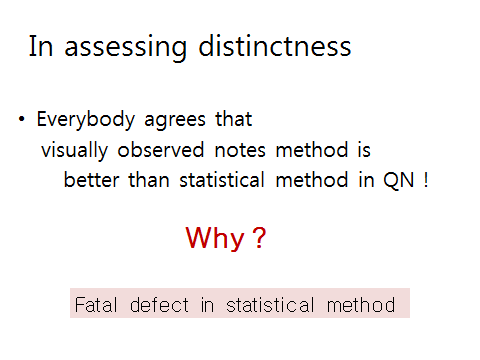 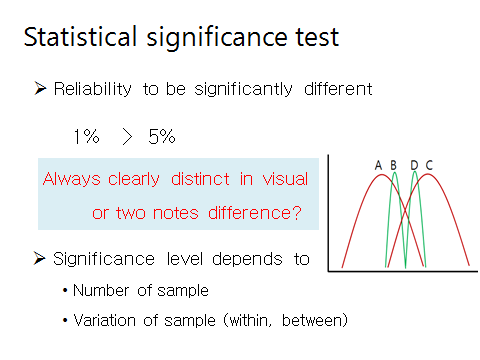 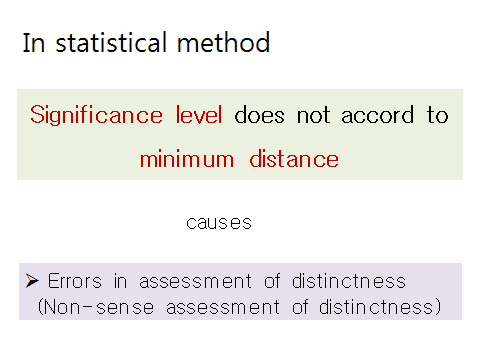 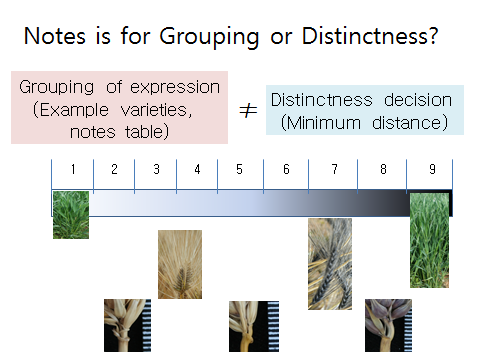 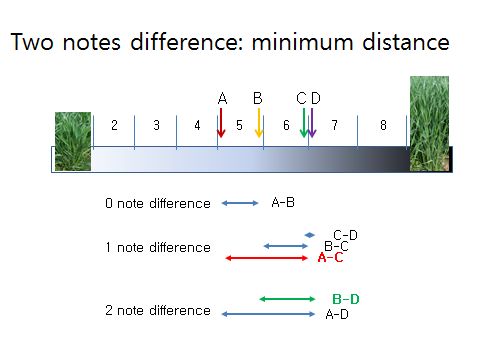 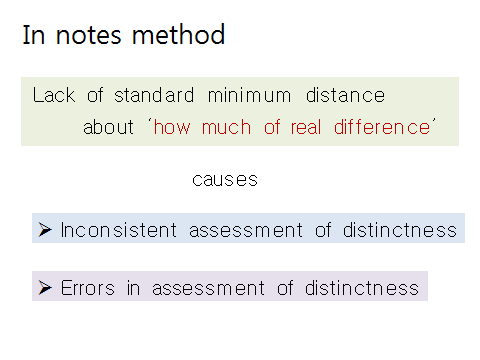 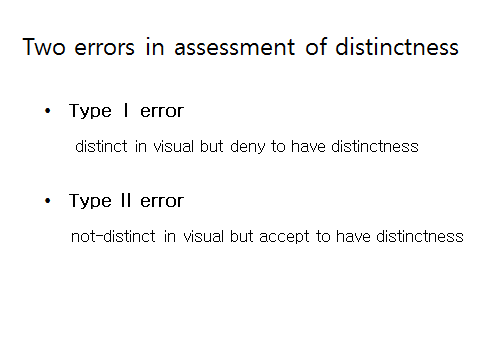 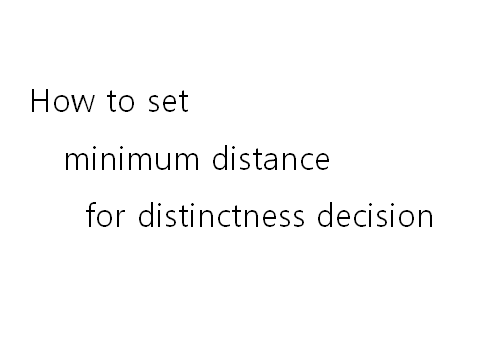 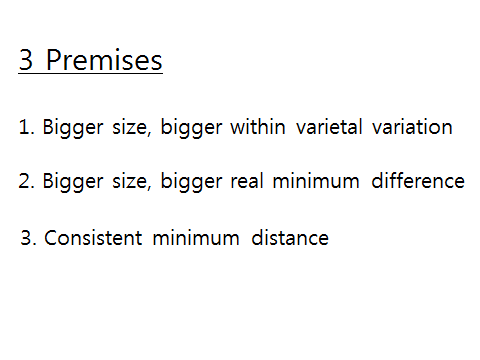 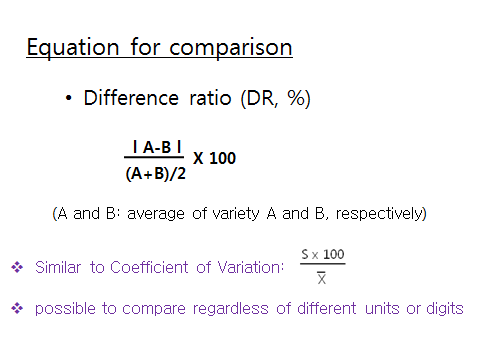 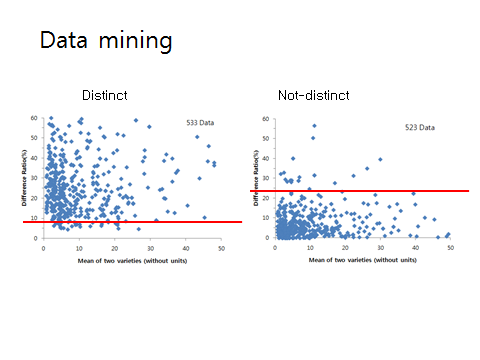 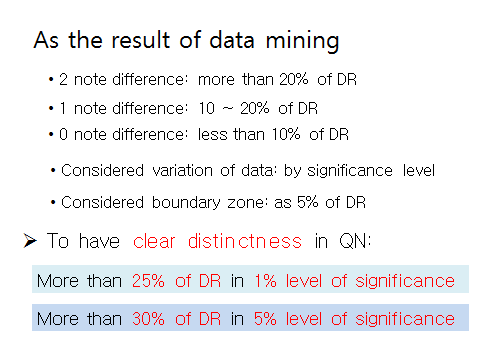 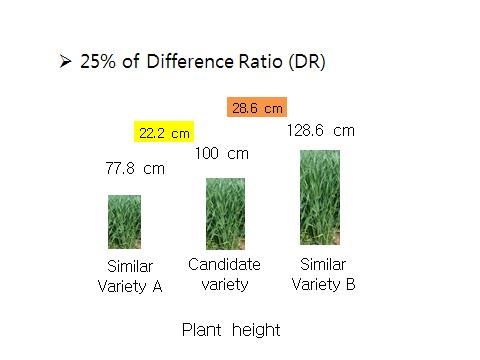 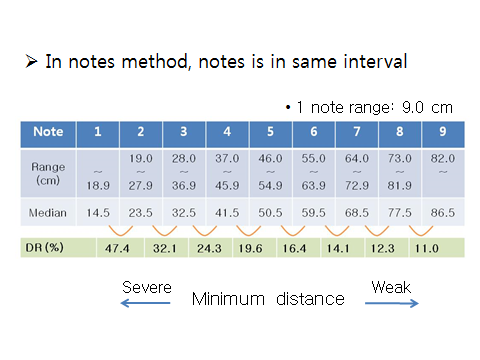 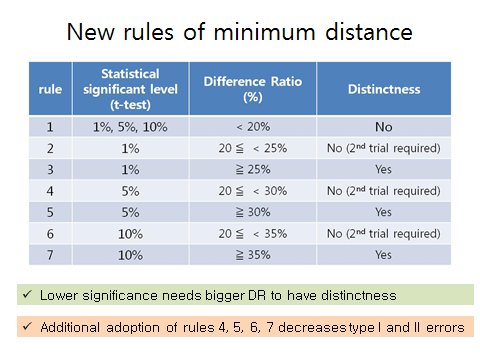 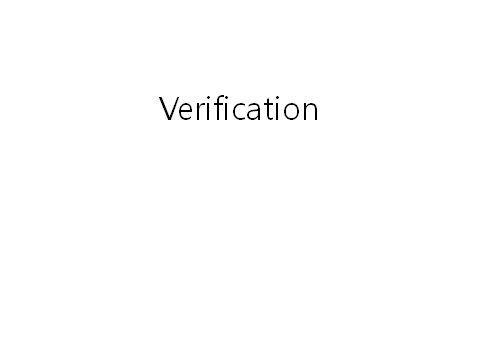 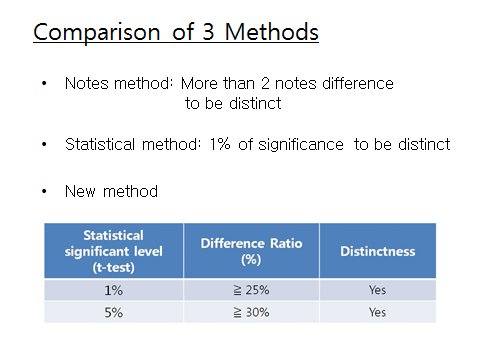 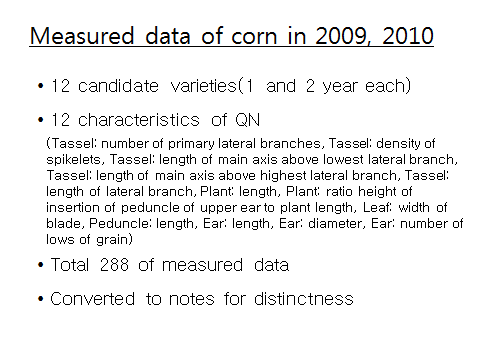 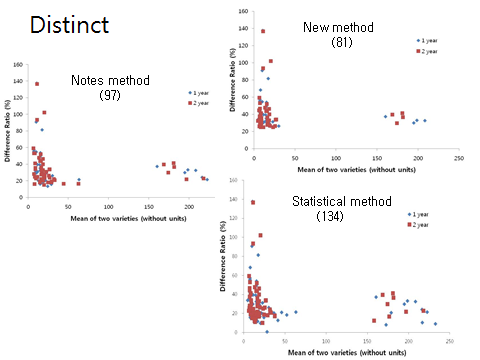 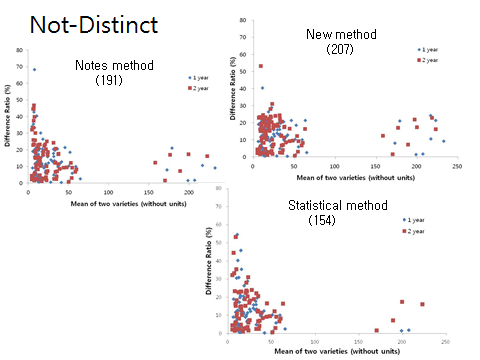 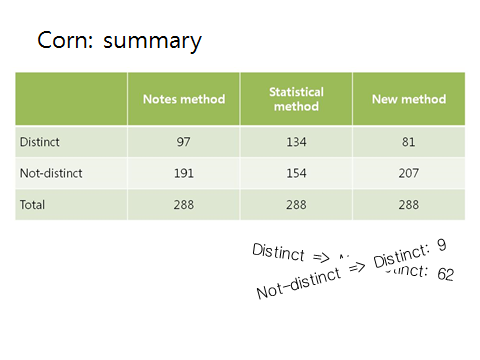 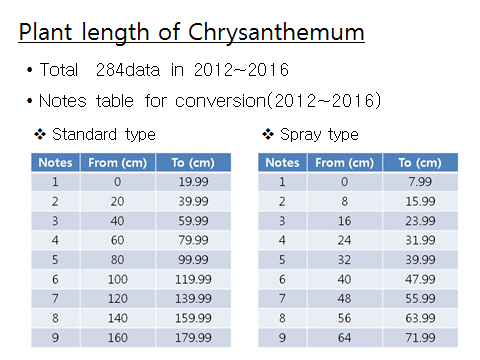 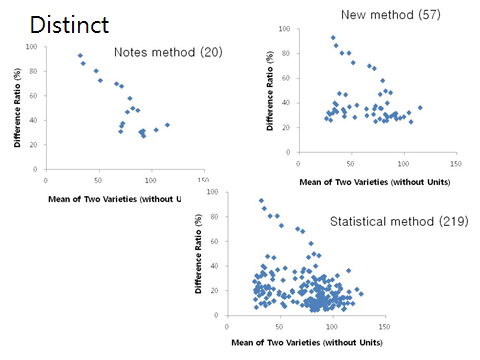 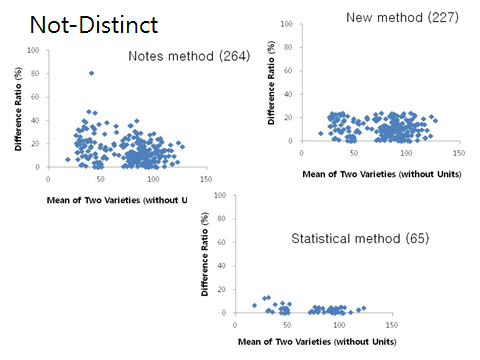 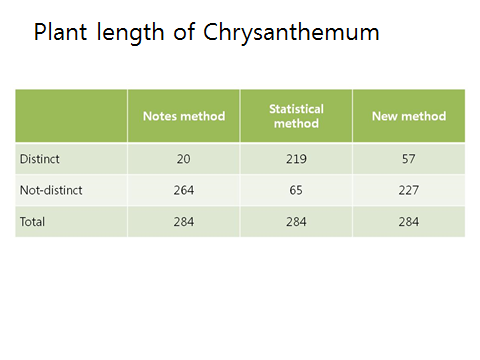 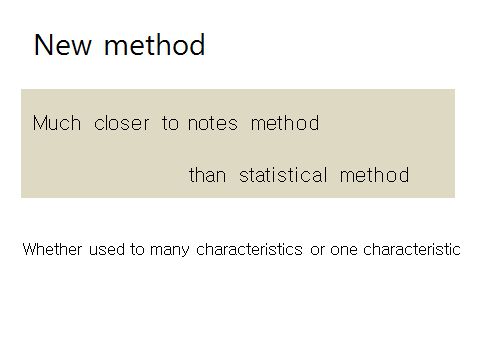 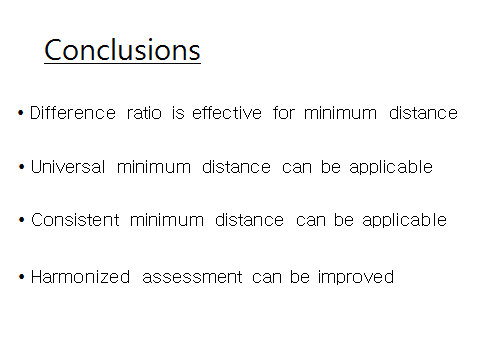 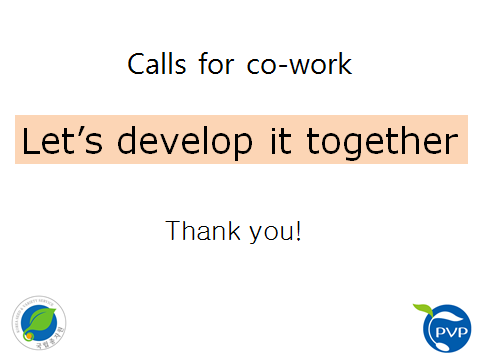 [End of Annex and of document]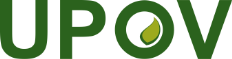 EInternational Union for the Protection of New Varieties of PlantsTechnical Working Party for Agricultural CropsForty-Sixth Session
Hannover, Germany, June 19 to 23, 2017TWA/46/6 Add. Rev.Original:  EnglishDate:  July 18, 2017